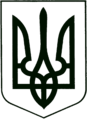 УКРАЇНА
        МОГИЛІВ-ПОДІЛЬСЬКА МІСЬКА РАДА
   ВІННИЦЬКОЇ ОБЛАСТІВИКОНАВЧИЙ КОМІТЕТРІШЕННЯ №400        Від 24.11.2016р.                                                     м. Могилів – ПодільськийПро видачу дублікату свідоцтва про право власності на житлоКеруючись ст. 30 Закону України "Про місцеве самоврядування в Україні» ст.ст.6, 8 Закону України "Про приватизацію державного житлового фонду, Положенням Державного комітету України по житлово-комунальному господарству від 15.09.1992 р. №56 «Про порядок передачі квартир (будинків) у приватну власність громадян», у відповідності з роз’ясненням наданими в листі Державної реєстраційної служби України від 15.01.2013 року №12-06-15-13 «Щодо видачі дублікатів втрачених або зіпсованих документів», розглянувши заяву гр. ______________________ та гр. _________________,-                                    виконком міської ради ВИРІШИВ:1. Оформити та видати дублікат Свідоцтва про право власності на житло:1.1. На квартиру №___ по просп. Незалежності, ___, в м. Могилеві -       Подільському, видане на підставі розпорядження від __________ №____        громадянину – _______________________.1.2. На квартиру №___ по вул. Грецькій, ___, в м. Могилеві-Подільському,         видане на підставі рішення виконавчого комітету міської ради від        ___________ року №_____ громадянці - __________________________.2. Головному спеціалісту з житлових питань управління житлово -    комунального господарства міської ради Кушніру П.П. здійснити заходи,     передбачені чинним законодавством.Контроль за виконанням даного рішення покласти на заступника міського голови з питань діяльності виконавчих органів Кригана В.І..                Міський голова			                    		П. Бровко